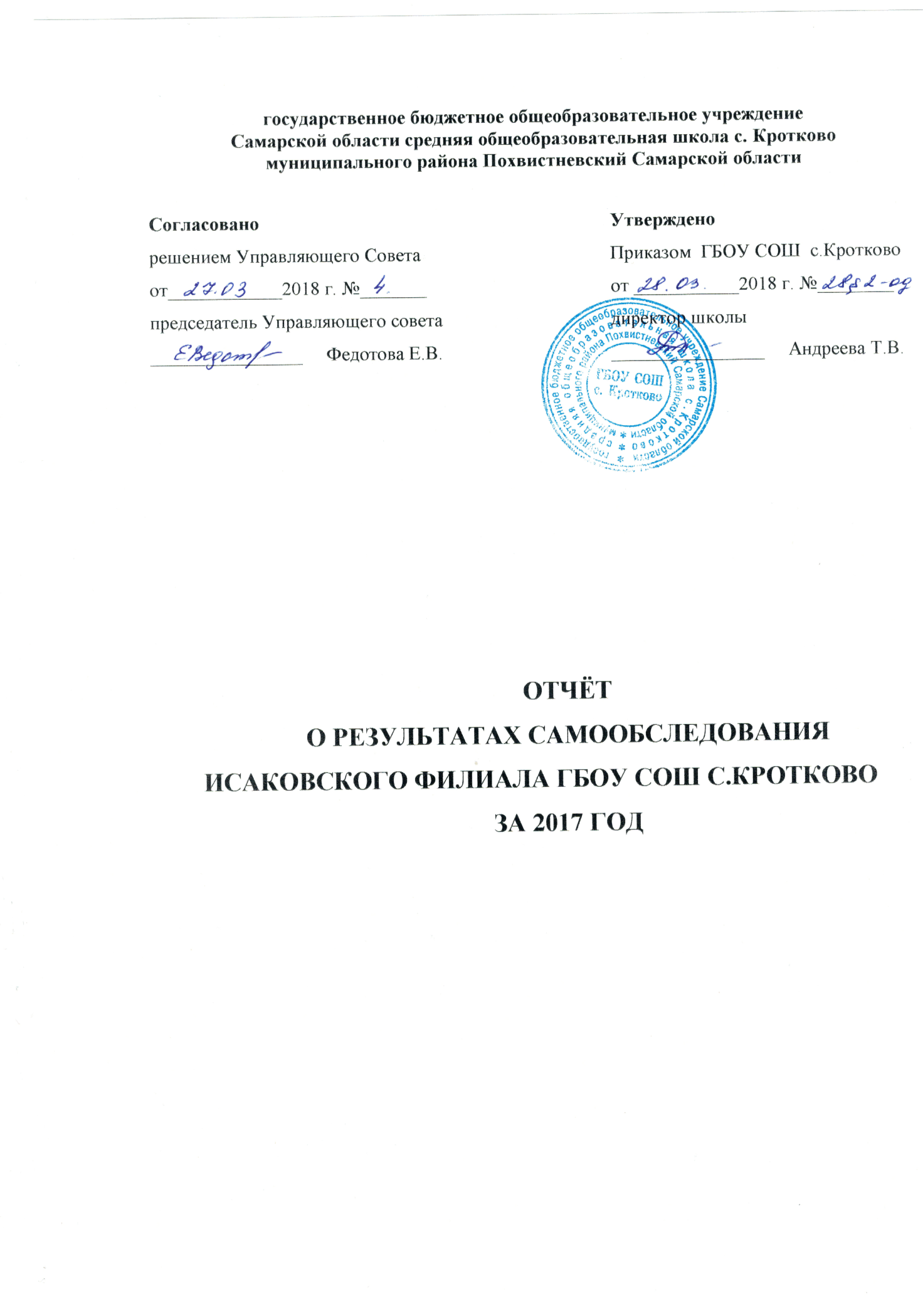 Содержание:Аналитическая часть  отчета                                                                    стр.I. Общие сведения об образовательной организации………………... 3II. Система управления организацией…………………………………. 4III. Оценка образовательной деятельности……………………………. ...5IV. Внутренняя система оценки качества образования……………….. 9V. Оценка кадрового обеспечения………………………………………. 10VI. Оценка учебно-методического и библиотечно-информационного обеспечения……………………………………………………………….. 11VII. Оценка материально-технической базы…………………………...12VIII. Показатели деятельности  Исаковского филиала ГБОУ СОШ с.Кротково………………………………………………….13IX. Выводы о деятельности Исаковского филиала и перспективыего развития……………………………………………………………….16Аналитическая частьI. Общие сведения об образовательной организацииУчреждение в своей структуре имеет:           -Исаковский филиал государственного бюджетного общеобразовательного учреждения Самарской области средней общеобразовательной школы с. Кротково муниципального района Похвистневский Самарской области, реализующий общеобразовательные программы дошкольного образования; начального общего образования (сокращённое наименование:  Исаковский филиал ГБОУ СОШ с. Кротково).          Исаковский филиал ГБОУ СОШ  с. Кротково расположен по адресу: 446493, Самарская область,   Похвистневский район, с.Исаково, ул. Хлеборобов, 27. Целью деятельности Исаковского филиала ГБОУ СОШ с.Кротково (далее – Детский сад) является осуществление образовательной деятельности по реализации основных и дополнительных образовательных программ дошкольного образования, а также  присмотр и уход.Предметом деятельности Детского сада является формирование общей культуры, развитие физических, интеллектуальных, нравственных, эстетических и личностных качеств, формирование предпосылок учебной деятельности, сохранение и укрепление здоровья воспитанников.Режим работы Детского сада:Рабочая неделя – пятидневная, с понедельника по пятницу. Длительность пребывания детей в группе – 12 часов. Режим работы групп – с 7:00 до 19:00.II. Система управления организациейУправление Учреждением осуществляется на основе сочетания принципов единоначалия и коллегиальности.Органы управления, действующие в УчрежденииРуководитель филиала назначается директором ОУ. Филиал осуществляют свою деятельность на основании положения, утвержденного директором Учреждения. Структура и система управления соответствуют специфике деятельности Детского сада.         III. Оценка образовательной деятельностиОбразовательная деятельность в Детском саду организуется в соответствии с Федеральным законом от 29.12.2012 № 273-ФЗ «Об образовании в Российской Федерации», ФГОС дошкольного образования, СанПиН 2.4.1.3049-13 «Санитарно-эпидемиологические требования к устройству, содержанию и организации режима работы дошкольных образовательных организаций».Образовательная деятельность ведется на основании утвержденной основной образовательной программы дошкольного образования, которая составлена в соответствии с ФГОС дошкольного образования, с учетом примерной образовательной программы дошкольного образования «От рождения до школы» под ред. Н. Е. Вераксы, Т.С. Комаровой, М.А. Васильевой, санитарно-эпидемиологическими правилами и нормативами, с учетом недельной нагрузки.Прием детей в дошкольное образовательное учреждение регулируется «Положением о порядке приёма, перевода и отчисления обучающихся государственного бюджетного общеобразовательного учреждения Самарской области средней общеобразовательной школы с. Кротково муниципального района Похвистневский Самарской области», приказ ГБОУ СОШ с. Кротково от 23 января 2015 г. №7-од  http://shkrot.ucoz.ru/doc/Attachments_krotkovo-1977mail.ru_2015-01-26_14-23-.zip.Детский сад посещают 17 воспитанников в возрасте от 2 до 7 лет. В Детском саду сформирована 1 группа общеразвивающей направленности. Возрастной и гендерный состав воспитанников:Уровень развития детей анализируется по итогам педагогической диагностики. Формы проведения диагностики:− диагностические занятия (по каждому разделу программы);− диагностические срезы;− наблюдения, итоговые занятия.Разработаны диагностические карты освоения основной образовательной программы дошкольного образования Детского сада в соответствии с возрастом. Карты включают анализ уровня развития целевых ориентиров детского развития и качества освоения образовательных областей.                                                                                                                  Результаты качества освоения ООП Детского сада на конец 2017 года выглядят следующим образом:В июне 2017 года педагоги Детского сада проводили обследование воспитанников подготовительной группы на предмет оценки сформированности предпосылок к учебной деятельности в количестве 3 человека. Задания позволили оценить уровень сформированности предпосылок к учебной деятельности: возможность работать в соответствии с фронтальной инструкцией (удержание алгоритма деятельности), умение самостоятельно действовать по образцу и осуществлять контроль, обладать определенным уровнем работоспособности, а также вовремя остановиться в выполнении того или иного задания и переключиться на выполнение следующего, возможностей распределения и переключения внимания, работоспособности, темпа, целенаправленности деятельности и самоконтроля.Результаты педагогического анализа показывают средний уровень развития, что говорит о результативности образовательной деятельности в Детском саду.          Вывод: Используемые программы и педагогические технологии отвечают в полной мере требованиям воспитания и обучения воспитанников, обеспечивают выполнение федерального государственного образовательного стандарта, способствуют гармоничному физическому, социальному, познавательному и эстетическому развитию детей, что позволяет добиваться хорошего уровня подготовки детей к школе.Воспитательная работаЧтобы выбрать стратегию воспитательной работы, в 2017 году проводился анализ состава семей воспитанников.   Характеристика семей по составу   Характеристика семей по количеству детейВоспитательная работа строится с учетом индивидуальных особенностей детей, с использованием разнообразных форм и методов, в тесной взаимосвязи воспитателей, специалистов и родителей. Детям из неполных семей уделяется большее внимание в первые месяцы после зачисления в Детский сад.Дополнительное образованиеВ 2017 году в Детском саду работали кружки по направлениям:1)    художественно-эстетическое: «Радуга красок»;2)    физкультурно-спортивное: «Здоровье».В дополнительном образовании задействовано 44% воспитанников Детского сада. Главным условием для достижения цели является включение каждого ребенка  в деятельность с учетом его возможностей и способностей.           Воспитанники активно участвуют в традиционных мероприятиях коллективно-творческого  характера. К таким делам у нас относятся: День знаний, День учителя,  День сказок, Новый год,  Марафон к 23 февраля, 8 Марта, Выпускной бал.  Результаты участия воспитанников в творческих конкурсах:  Вывод:  Доля воспитанников, принявших участие в различных мероприятиях, в общей численности учащихся 56%.IV. Внутренняя система оценки качества образованияВ Детском саду утверждено Положение о внутренней системе оценки качества образования. Мониторинг качества образовательной деятельности в 2017 году показал хорошую работу педагогического коллектива по всем показателям.Состояние здоровья и физического развития воспитанников удовлетворительные. 81,2% детей успешно освоили образовательную программу дошкольного образования в своей возрастной группе. Воспитанники подготовительных групп показали удовлетворительные показатели готовности к школьному обучению. В течение года воспитанники Детского сада успешно участвовали в конкурсах и мероприятиях различного уровня.Удовлетворенность качеством образовательных услуг:В 2017 году проводилось анкетирование 12 родителей, получены следующие результаты:− доля получателей услуг, положительно оценивающих доброжелательность и вежливость работников организации, – 70%;− доля получателей услуг, удовлетворенных компетентностью работников 
организации, – 67%;− доля получателей услуг, удовлетворенных материально-техническим обеспечением организации, – 80%;− доля получателей услуг, удовлетворенных качеством предоставляемых образовательных услуг, – 87%;− доля получателей услуг, которые готовы рекомендовать организацию родственникам и знакомым, – 85%.Анкетирование родителей показало достаточный уровень удовлетворенности качеством предоставляемых услуг.V. Оценка кадрового обеспеченияДошкольное образование укомплектовано кадрами полностью.Вывод: Администрация ГБОУ СОШ с.Кротково считает важным направлением своей деятельности постоянное повышение и совершенствование профессионального мастерства педагогических работников http://krotkovo.minobr63.ru/?page_id=75. Методическая и научно-исследовательская деятельность:Основной задачей администрации школы является создание условий для развития профессиональных компетенций воспитателей и повышение уровня понимания ими   сущности «Современное занятие  в рамках внедрения ФГОС».          Вся методическая работа направлена на развитие системы внутренней оценки качества, повышение профессиональной компетентности, квалификации, мастерства, творческого потенциала каждого воспитателя. Основными задачами методической работы являются:1. Обеспечение высокого  методического уровня проведения всех видов занятий.2. Повышение качества проведения учебных занятий на основе внедрения новых образовательных технологий.3.  Разработка учебных, научно-методических и дидактических материалов.4.   Введение Федеральных государственных образовательных стандартов  ДО.В систему методической работы включено участие воспитателей в профессиональных конкурсах.В 2017 году педагоги Детского сада приняли участие в дистанционных олимпиадах для работников ДО.Вывод: В ОУ созданы условия, способствующие совершенствованию профессионального мастерства. Однако педагоги не проявляют высокой активности в участии очных мероприятий. Большее предпочтение отдают дистанционным конкурсам и публикациям в сети Интернет.     Важным направлением работы администрации образовательного учреждения является постоянное совершенствование педагогического мастерства воспитателей через курсовую подготовку, в том числе по ИОЧ.Вывод: Все воспитатели прошли курсы повышения квалификации по ФГОС ДО.VI. Оценка учебно-методического и библиотечно-информационного обеспеченияФонд учебно-методической литературы школьной библиотеки небольшой, но в основном новый, соответствует ФГОС ДО. Главной задачей школьной библиотеки является оказание помощи учащимся, воспитанникам и педагогам в учебно-воспитательном процессе. Библиотечно-информационное обеспечение образовательного процесса находится на должном уровне и соответствует требованиям федеральных государственных образовательных стандартов. Вывод: В Детском саду учебно-методическое и информационное обеспечение достаточное для организации образовательной деятельности и эффективной реализации образовательных программ.VII. Оценка материально-технической базы Учреждение наделено имуществом, находящимся в собственности Самарской области. Имущество Учреждения закрепляется за ним на праве безвозмездного пользования в порядке, установленном законодательством.Материально-техническое обеспечение Детского сада позволяет реализовывать в полной мере образовательные программы.            Вывод: Учебно-материальная база Детского сада в основном соответствует предъявляемым требованиям и приоритетным направлениям образования. VIII. Показатели деятельности Исаковского филиала  ГБОУ СОШ с.Кротково: IX. Выводы о деятельности филиала и перспективы его развитияАнализ деятельности Исаковского филиала ГБОУ СОШ с.Кротково  указывает на то, что Детский сад имеет достаточную инфраструктуру, которая соответствует требованиям СанПиН 2.4.1.3049-13 «Санитарно-эпидемиологические требования к устройству, содержанию и организации режима работы дошкольных образовательных организаций» и позволяет реализовывать образовательные программы в полном объеме в соответствии с ФГОС ДО.Детский сад укомплектован достаточным количеством педагогических и иных работников, которые имеют высокую квалификацию и регулярно проходят повышение квалификации, что обеспечивает результативность образовательной деятельности."15" марта  2018 г.Директор  ГБОУ СОШ с.Кротково _________________ (наименование должности руководителя образовательной организации,Андреева Т.В.  _______________________   (Ф.И.О., подпись)    М.П.Воспитатель Исаковского филиала ГБОУ СОШ с.Кротково ________________Мокшанова Е.М.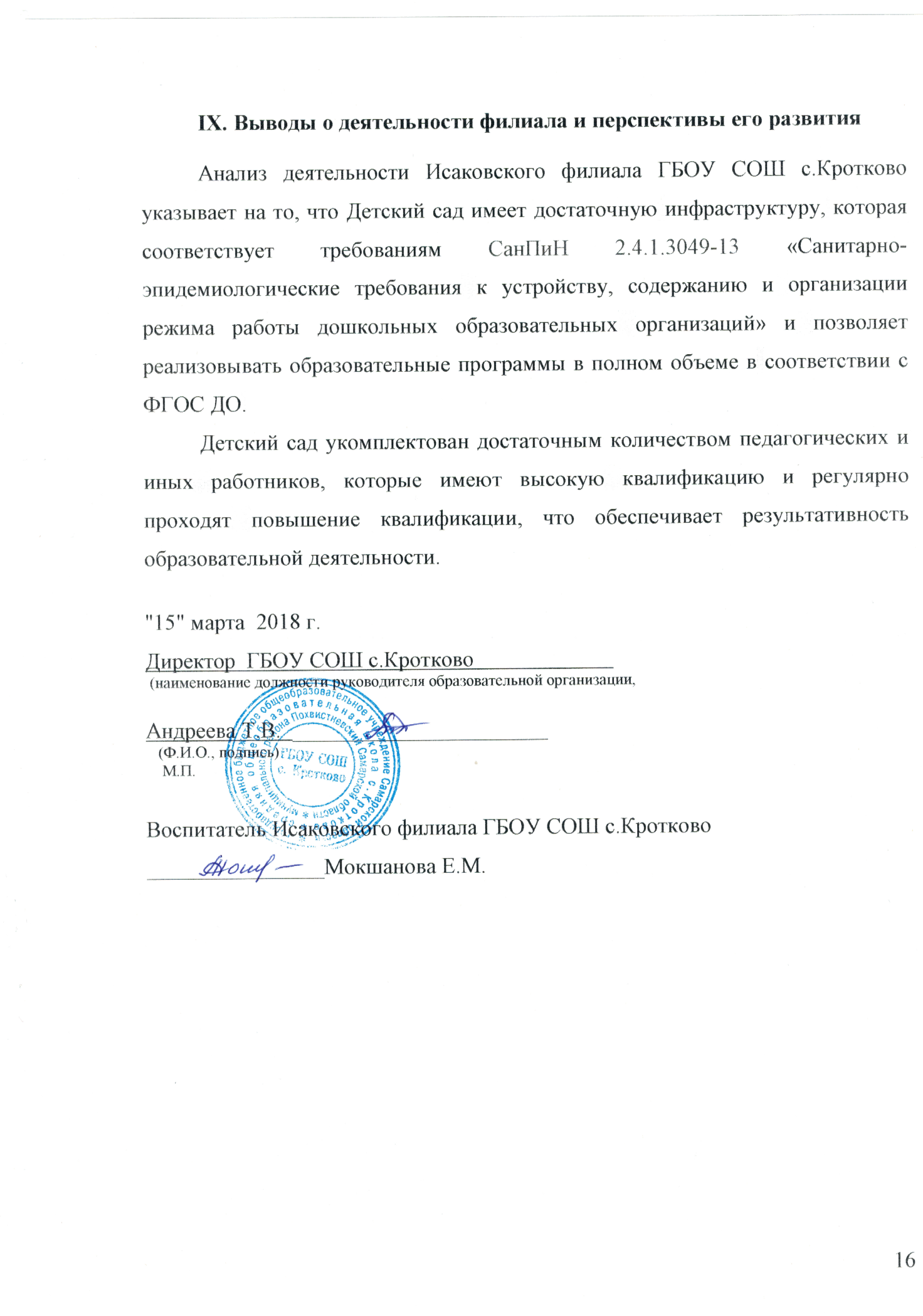 Наименование образовательной организациигосударственное бюджетное общеобразовательное учреждение Самарской области средняя общеобразовательная школа  с. Кротково муниципального района Похвистневский Самарской области (ГБОУ СОШ с.Кротково)РуководительАндреева Татьяна ВасильевнаАдрес организации446 491, Самарская обл., Похвистневский район, с.Кротково, ул.Ленина, 21Телефон, 8 (846) 56 45 5 23Адрес электронной почтыkrotkovo-1977@mail.ruУчредительСамарская область.Северо-Восточное управление министерства образования и науки Самарской областиДата создания15.12.2011г.Лицензияот 12.10.2015 № 6075, бессрочноНаименование органаФункцииДиректорКонтролирует работу и обеспечивает эффективное взаимодействие структурных подразделений 
организации, утверждает штатное расписание, отчетные документы организации, осуществляет  
общее руководство школой.Управляющий советРассматривает вопросы:− развития образовательной организации;− финансово-хозяйственной деятельности;− материально-технического обеспечения.Педагогический советОсуществляет текущее руководство образовательной деятельностью школы, в том числе рассматривает вопросы:− развития образовательных услуг;− регламентации образовательных отношений;− разработки образовательных программ;− выбора учебников, учебных пособий, средств обучения и воспитания;−материально-технического обеспечения образовательного процесса;− аттестации, повышения квалификации педагогических работников;− координации деятельности методических объединений.Общее собрание работниковРеализует право работников участвовать в управлении образовательной организацией, в том 
числе:− участвовать в разработке и принятии коллективного договора, Правил трудового распорядка, изменений и дополнений к ним;− принимать локальные акты, которые регламентируют деятельность образовательной 
организации и связаны с правами и обязанностями работников;− разрешать конфликтные ситуации между работниками и администрацией образовательной организации;  − вносить предложения по корректировке плана мероприятий организации, совершенствованию ее 
работы и развитию материальной базы.Конференция участников образовательных отношений− избрание Управляющего совета;− принятие положения об Управляющем совете;− утверждение направления развития образовательной организации;− заслушивание отчета   Управляющего совета и директора школы по результатам работы за год.Возрастной составна 01.01.2017г.Гендерный составна 01.01.2017г.Возрастной составна 01.01.2018г.Гендерный составна 01.01.2018г.1 чел.- до 3 лет14чел.- от 3 до 8 лет13 чел.- мальчиков3 чел.- девочек5 чел.- до 3 лет12чел.- от 3 до 8 лет13 чел.- мальчиков4 чел.- девочекУровень развития целевых ориентиров детского развитияВыше нормыВыше нормыНормаНормаНиже нормыНиже нормыИтогоИтогоУровень развития целевых ориентиров детского развитияКол-во%Кол-во%Кол-во%Кол-во%  воспитанников в пределе нормыУровень развития целевых ориентиров детского развития16,2%1062%531%1168,7%Качество освоения образовательных областей16,2%1275%318,7%1381,2%Состав семьиКоличество семейна 01.01. 2017г.% от общего количества семей воспитанниковКоличество семейна 01.01. 2018г.% от общего количества семей воспитанниковПолная850%850%Неполная с матерью319%319%Неполная с отцом16%16%Оформлено опекунство00%00%Количество детей в семьеКоличество семейна 01.01. 2017г.% от общего количества семей воспитанниковКоличество семей на 01.01. 2018г.% от общего количества семей воспитанниковОдин ребенок212,5%212,5%Два ребенка531,2%531,2%Три ребенка и более956,2%956,2%№Название мероприятияРезультат 1Районный конкурс детского творчества «Мое любимое животное»Благодарственное письмо2Районный конкурс новогодних и рождественских композиций «Новогодняя сказка»Диплом за 1м. – 1 чел.Диплом за 2м. – 1чел. Диплом за 3м. – 1чел.3Районный конкурс детских творческих проектов «Покорми птиц зимой»Диплом за 1м. – 1чел.Диплом за 3м. – 1чел.Администрация0 чел.Педагогические работники2 чел.Вспомогательный персонал              5 чел.Всего:               7 чел.   ВозрастКол-во воспитателей% от общего кол-ва41–50 лет150%51–55 лет00%> 55 лет150%Уровень образованияКол-во воспитателей% от общего кол-ваВысшее00%Среднее специальное2100%Педагогический стаж  Кол-во воспитателей% от общего кол-ва21– 30 лет150%> 30 лет150%Квалификационный уровеньКол-во воспитателей% от общего кол-ваПервая 150%Нет категории150%Помещения Процессы Участники Музыкально-физкультурный залДля проведения музыкальных занятий, праздников, развлечений, досугов, кружковой работы, физкультурно-оздоровительных занятий, спортивных праздников, индивидуальных занятийВоспитатели, детиГрупповые комнатыЗанятия, игровая деятельность, индивидуальная работаВоспитатели, детиСпальная комнатаСон воспитанниковДети Методический кабинетПроведение педсоветов, консультативная работа с педагогами, методическое обеспечение учебно-воспитательного процессаПедагоги, воспитатели П/пПоказателиЕдиница измеренияЗначение за 2017годЗначение за 2016год1.Образовательная деятельность1.1.Общая численность воспитанников, осваивающих образовательную программу дошкольного образования, в том числе:человек17161.1.1.В режиме полного дня (8 - 12 часов)человек17161.1.2.В режиме кратковременного пребывания (3 - 5 часов)человек001.1.3.В семейной дошкольной группечеловек001.1.4.В форме семейного образования с психолого-педагогическим сопровождением на базе дошкольной образовательной организациичеловек001.2.Общая численность воспитанников в возрасте до 3 летчеловек551.3.Общая численность воспитанников в возрасте от 3 до 8 летчеловек12111.4.Численность/удельный вес численности воспитанников в общей численности воспитанников, получающих услуги присмотра и ухода:человек/%17/10016/1001.4.1.В режиме полного дня (8 - 12 часов)человек/%17/10016/1001.4.2.В режиме продленного дня (12 - 14 часов)человек/%0/00/01.4.3.В режиме круглосуточного пребываниячеловек/%0/00/01.5.Численность/удельный вес численности воспитанников с ограниченными возможностями здоровья в общей численности воспитанников, получающих услуги:человек/%0/00/01.5.1.По коррекции недостатков в физическом и (или) психическом развитиичеловек/%0/00/01.5.2.По освоению образовательной программы дошкольного образованиячеловек/%0/00/01.5.3.По присмотру и уходучеловек/%0/00/01.6.Средний показатель пропущенных дней при посещении дошкольной образовательной организации по болезни на одного воспитанникадень561.7.Общая численность педагогических работников, в том числе:человек221.7.1.Численность/удельный вес численности педагогических работников, имеющих высшее образованиечеловек/%0/00/01.7.2.Численность/удельный вес численности педагогических работников, имеющих высшее образование педагогической направленности (профиля)человек/%0/00/01.7.3.Численность/удельный вес численности педагогических работников, имеющих среднее профессиональное образованиечеловек/%2/1002/1001.7.4.Численность/удельный вес численности педагогических работников, имеющих среднее профессиональное образование педагогической направленности (профиля)человек/%2/1002/1001.8.Численность/удельный вес численности педагогических работников, которым по результатам аттестации присвоена квалификационная категория, в общей численности педагогических работников, в том числе:человек/%1/500/01.8.1.Высшаячеловек/%0/00/01.8.2.Перваячеловек/%1/500/01.9.Численность/удельный вес численности педагогических работников в общей численности педагогических работников, педагогический стаж работы которых составляет:человек/%0/00/01.9.1.До 5 летчеловек/%0/00/01.9.2.Свыше 30 летчеловек/%1/501/501.10.Численность/удельный вес численности педагогических работников в общей численности педагогических работников в возрасте до 30 летчеловек/%0/00/01.11.Численность/удельный вес численности педагогических работников в общей численности педагогических работников в возрасте от 55 летчеловек/%1/500/01.12.Численность/удельный вес численности педагогических и административно-хозяйственных работников, прошедших за последние 5 лет повышение квалификации/профессиональную переподготовку по профилю педагогической деятельности или иной осуществляемой в образовательной организации деятельности, в общей численности педагогических и административно-хозяйственных работниковчеловек/%2/1002/1001.13.Численность/удельный вес численности педагогических и административно-хозяйственных работников, прошедших повышение квалификации по применению в образовательном процессе федеральных государственных образовательных стандартов в общей численности педагогических и административно-хозяйственных работниковчеловек/%2/1002/1001.14.Соотношение «педагогический работник/воспитанник» в дошкольной образовательной организациичеловек/человек1/8,51/81.15.Наличие в образовательной организации следующих педагогических работников:1.15.1.Музыкального руководителяда/нетнетнет1.15.2.Инструктора по физической культуреда/нетнетнет1.15.3.Учителя-логопедада/нетнетнет1.15.4.Логопеданетнет1.15.5.Учителя-дефектологада/нетнетнет1.15.6.Педагога-психологанетнет2.Инфраструктура2.1.Общая площадь помещений, в которых осуществляется образовательная деятельность, в расчете на одного воспитанникакв. м2,72,52.2.Площадь помещений для организации дополнительных видов деятельности воспитанниковкв. м1951952.3.Наличие физкультурного залада/нетдада2.4.Наличие музыкального залада/нетдада2.5.Наличие прогулочных площадок, обеспечивающих физическую активность и разнообразную игровую деятельность воспитанников на прогулкеда/нетдада